Tabla 1. Clasificación de defectos acetabulares en las metástasis pélvicas.Leyenda Figuras.Hemipelvectomía interna zona I+II y reconstrucción con aloinjerto + PTC en metástasis única acetabular de adenocarcinoma de pulmón con primario controlado. 1: vista AP de pelvis. 2: vista obturatiz de la hemipelvis izquierda.Figura 1.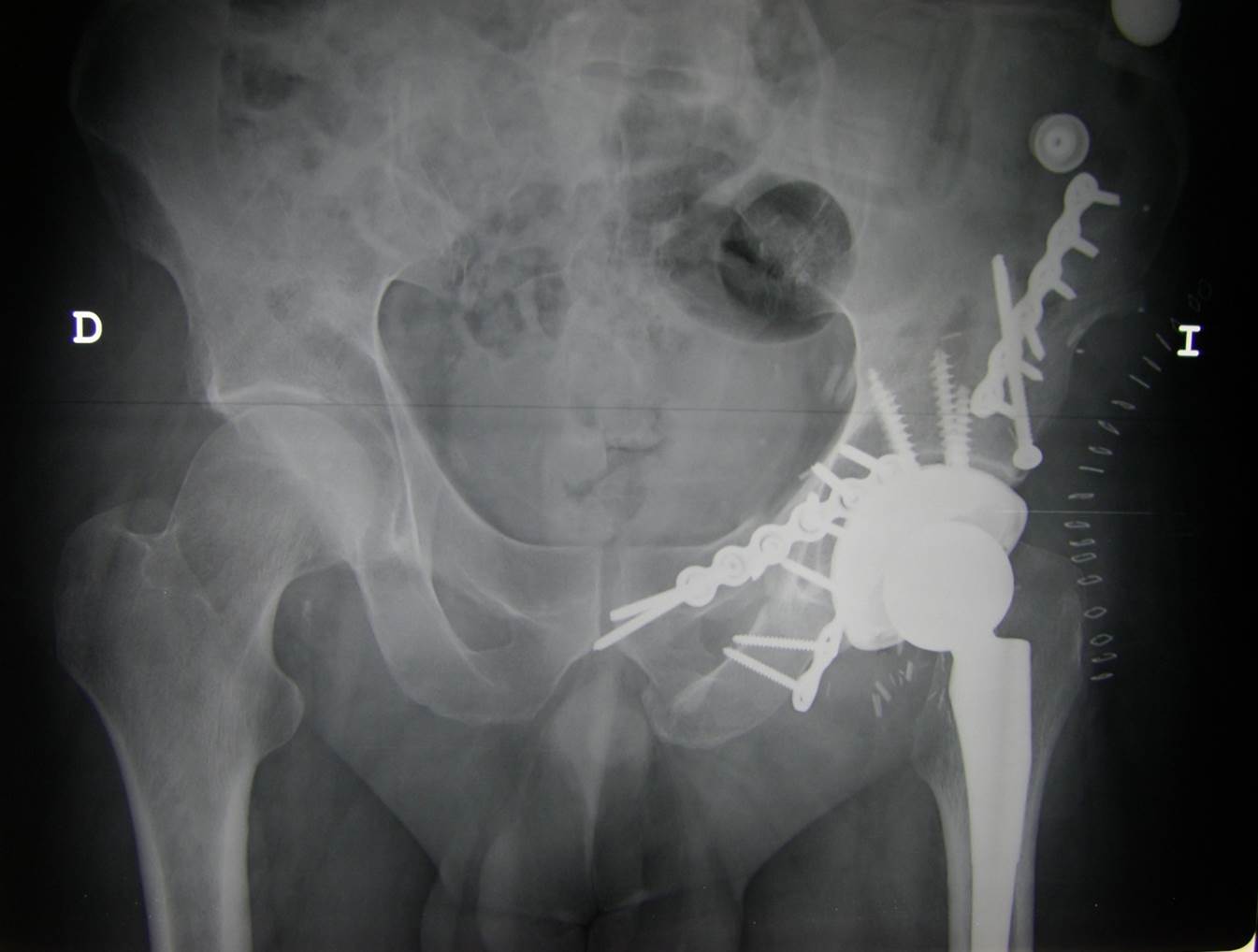 Figura 2.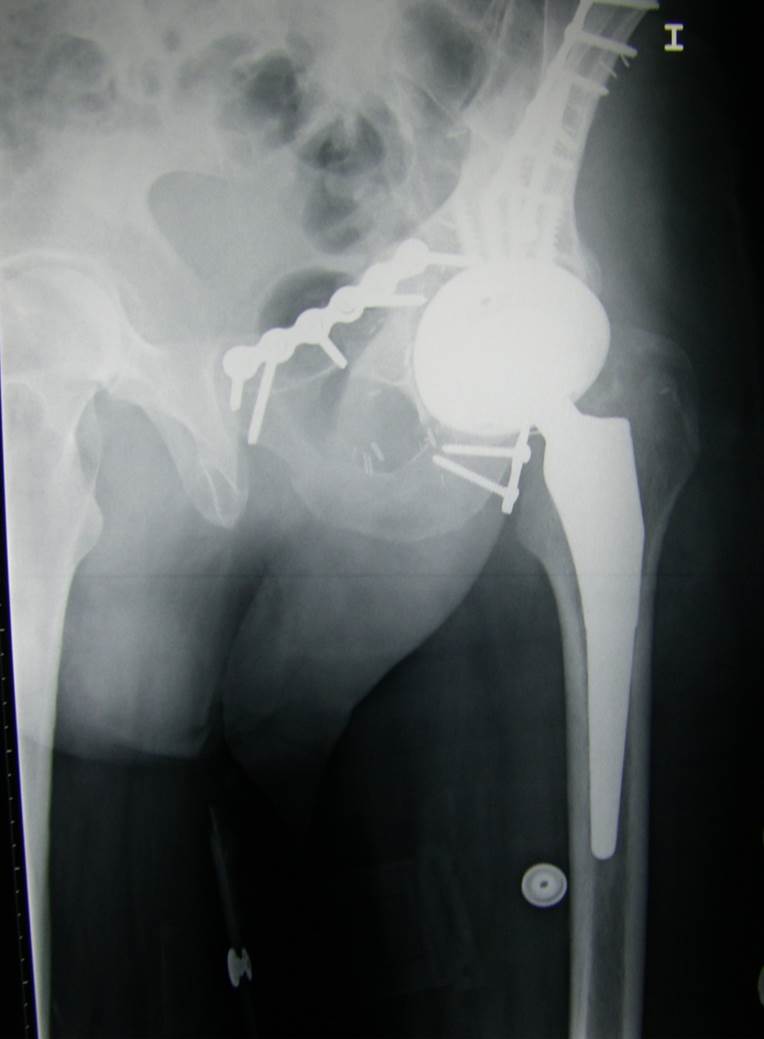 Actualización de la clasificación de Harrington Actualización de la clasificación de Harrington Actualización de la clasificación de Harrington Tipo de defecto acetabularDescripción anatómicaMétodo de reconstrucciónIPared anterior, posterior, medial y el techo intactosPTC cementada convencionalIIPared medial insuficienteRelleno del defecto con cemento y colocación de caja de reconstrucción con PTC cementadaIIIPared anterior, posterior y techo insuficientesRelleno del defecto con cemento reforzado con tornillos, caja de reconstrucción y PTC cementadaIVDiscontinuidad pélvica Relleno del defecto con cemento y tornillos, caja de reconstrucción con fijación en el isquion y de PTC cementadaVDestrucción completa del acetábulo o resección oncológica intención curativaPrótesis en silla de montarAloinjerto estructuralPrótesis hechas a medidaHemiconed(si el potencial de curación o supervivencia es alta)